ATTESTATION SUR L’HONNEUR CANDIDAT DÉLÉGUÉ MSPP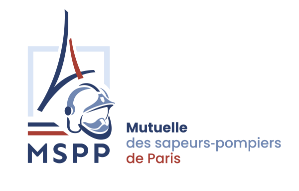 Je soussigné  numéro d’adhérent  déclare, conformément aux dispositions du I de l’article L.114-21 du Code de la Mutualité (modifié le 09 mars 2023) : 1° ne pas avoir fait l’objet depuis moins de dix ans d'une condamnation définitive pour crime ;2° ne pas avoir fait l’objet depuis moins de dix ans d'une condamnation définitive à une peine d'emprisonnement ferme ou d'au moins six mois avec sursis pour :a) L'une des infractions prévues au titre Ier du livre III du code pénal et pour les délits prévus par des lois spéciales et punis des peines prévues pour l'escroquerie et l'abus de confiance ;b) Recel ou l'une des infractions assimilées au recel ou voisines de celui-ci prévues à la section 2 du chapitre Ier du titre II du livre III du code pénal ;c) Blanchiment ;d) Corruption active ou passive, trafic d'influence, soustraction et détournement de biens ;e) Faux, falsification de titres ou autres valeurs fiduciaires émises par l'autorité publique, falsification des marques de l'autorité ;f) Participation à une association de malfaiteurs ;g) Trafic de stupéfiants ;h) Proxénétisme ou l'une des infractions prévues par les sections 2 et 2 bis du chapitre V du titre II du livre II du code pénal ;i) L'une des infractions prévues à la section 3 du même chapitre et à la section 6 bis du chapitre III du même titre II ;j) L'une des infractions à la législation sur les sociétés commerciales prévues au titre IV du livre II du code de commerce ;k) Banqueroute ;l) Pratique de prêt usuraire ;m) L'une des infractions à la législation sur les jeux d'argent et de hasard et les casinos prévues aux articles L. 324-1 à L. 324-4, L. 324-10 et L. 324-12 à L. 324-14 du code de sécurité intérieure ;n) Infraction à la législation et à la réglementation des relations financières avec l'étranger ;o) Fraude fiscale ;p) L'une des infractions prévues aux articles L. 121-2 à L. 121-4, L. 121-8 à L. 121-10, L. 411-2, L. 413-1, L. 413-2, L. 413-4 à L. 413-9, L. 422-2, L. 441-1, L. 441-2, L. 452-1, L. 455-2, L. 512-4 et L. 531-1 du code de la consommation ;q) L'une des infractions prévues au code monétaire et financier ;r) L'une des infractions prévues aux articles L. 8221-1, L. 8221-3, L. 8221-5 et L. 8224-1 du code du travail ;s) Les atteintes aux systèmes de traitement automatisé prévues par le chapitre III du titre II du livre III du code pénal ;t) L'une des infractions à la législation ou à la réglementation applicable aux institutions de prévoyance, unions et sociétés de groupe assurantiel de protection sociale régies par le titre 3 du livre 9 du code de la sécurité sociale, aux entreprises régies par le code des assurances et aux mutuelles, unions et fédérations régies par le présent code ;3° ne pas avoir fait l’objet depuis moins de dix ans d'une condamnation définitive à la destitution des fonctions d'officier public ou ministériel.--------------------CONFLIT D’INTÉRÊTLe soussigné fait le nécessaire pour ne pas occuper de fonction(s), activité(s) ou toute(s) autre(s) occupation(s) hors de la MSPP, privée(s) ou professionnelle(s), susceptible(s) de le placer dans une situation de conflit d’intérêts avec ses fonctions.Il s’engage, en toute circonstance, à identifier toute situation de conflit d’intérêts, potentiel ou avéré, à la déclarer et, dans l’hypothèse où il serait amené à être en situation de conflit d’intérêt, à s’abstenir de participer à l’opération, à la décision ou à tout autre acte concerné par cette situation.Fait à , le 				Signature